Sumiya. C  Career Objective:To be a part of the company that will enable me to use my full potential and climb up the corporate ladder of success. Professional Synopsis:	Overall 3 years of quality work experience in medical field as Intern doctor/House Surgeon with an esteemed institution.Produce work that is orderly and attractive and ensures tasks are completed and on time.Highly motivated and ability to learn/adopt new technology.An effective communicator and good presentation skills.Academic Credentials:Bachelor of Homoeopathic Medicine and Surgery (BHMS) from Govt. Homoeopathic Medical College, Calicut, Kerala.Bachelor of Business Administration(BBA) from Annamalai UniversityHSC from state board with distinction10th  from CBSE with distinctionAreas of Expertise:Communication:Deals with applicants, clients and external customers via telephone and email, to ensure successful communication.Actively listening and probing skills to ensure that there is no miscommunication.Team Player:Sharing knowledge and encouraging development of others to achieve team goals.Ability to come with new ideas and suggestions to team.Organizational Experience:one year experience in Govt. Medical College, Kerala, India.As House      Surgeon/Intern Doctor(November 2013-Decemeber 2014)a total of 2 year experience IN PRIVATE PRACTISE in clinics and hospitals 
Reviewing resumes and applications.Attended IPD and OPD cases and diagnosed the medical conditionsCase taking and diagnosis.Sending patients for investigationsDissertation made by observing and analyzing patients.Attended and presented various national seminars on various topics to acquainted with latest medical knowledge Accompany the team of medical practioners during their visit to medical camps and workshopsCommunicate with patients and make them feel comfortable enough to express their health problemsProvided assistance to patients for lifestyle issues such as diet and exercisePerformed research in various medical conditions and provided remedies.Academic Project:“Effectiveness of Homoeopathic Medicine in the Management of Urinary Tract Infection.”Govt.Homoeopathic Medical College, Kerala, India(Dec 2013 till Dec 2014). Computer Knowledge:Proficient in MS Office,e-Mail and the Internet. Language Proficiency:English – speak fluently and read/write with high proficiency Tamil – speak with basic competence.Hindi - speak with basic competence and can write/readMalayalamPersonal  Details:Place of Birth                        :IndiaNationality                            :IndianMarital Status                        :MarriedJob Seeker First Name / CV No: 1799022Click to send CV No & get contact details of candidate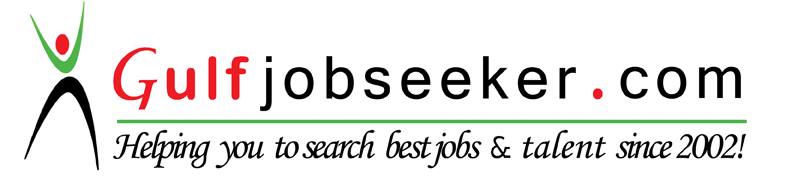 